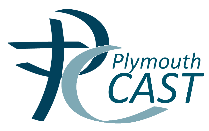 Plymouth CASTMeeting TITLELocationDateAGENDAAttending:ItemActionTimeTo confirm attendance/absence Chair1400Declaration of any conflicts of interest/confidentiality reminderChair1405All1405All1430All1500MT1530MT1545Dates of next meetingMT1600